Math K-12Implementing the 2010 Iowa Core Math Standards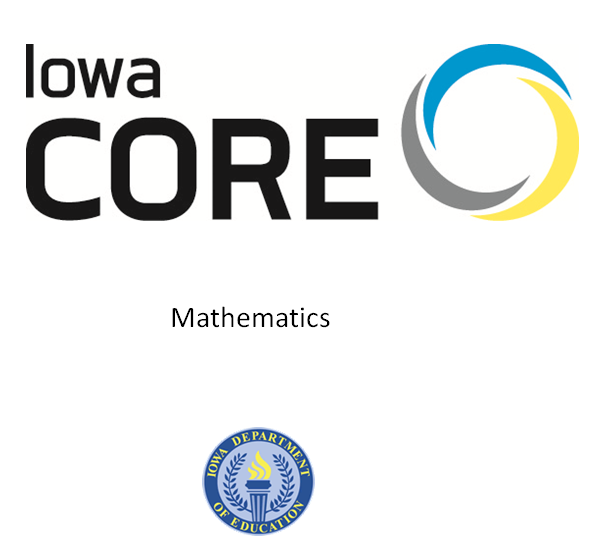 Some ways to use these leveled vetted tools /resources to reach a deep investment and implementation of the Iowa Core Math are:In-depth study of a specific shift like a book studyConfirmation that I/we are on the right trackCreate shift experts to support the teacher leadership grantIn-house PLC where the staff implement togetherIndependent studyThis self-guided, or team, driven professional learning series is a tool designed to help classroom teachers facilitate and maintain the implementation of the Iowa Core Math Standards. The framework levels are organized so that the individual, or team, can progress at their own pace, or revisit prior learnings.There are three levels within the framework, each of which contains vetted tools/resources aligned to the appropriate phase of implementation described by each level. This is a work in progress that brings together the Core’s synergy. It is not intended to describe everything that needs to be done, or can be done to support student success. Curriculum development remains a local responsibility.A short description of each level is provided. Think about what you want to learn about, CLICK the linked material(s), and begin engaging with tools/resources through the corresponding questions.  Graphic organizers have been inserted into this document before each step/level to use in processing the content.Note: Documents housed on the MISIC website will require the user name ( misic ) and the password ( together ) to access the PDF or Word files.Level I – Building Readiness: Knowledge and UnderstandingThe first level of the Core implementation in the classroom is building readiness through developing awareness and understanding of the standards. Resources at this level help teachers gain the basic information or foundational knowledge needed for initial classroom implementation. The Iowa Core standards raise expectations for students, rely on strong content knowledge from teachers, and will require a shift in how and when some content is taught. Transitioning to these new standards will no doubt require hard work. These resources are meant to help with implementing the Iowa Core intent.The success criteria for level I are:I can confidently navigate the Iowa Core Math standards documents. I can explain the structure of the standards to a colleague. I can describe the critical areas (focus) for my grade level.I can locate my grade level content standards and explain the differences among standards, clusters, and domains.I can appreciate the complexity and coherence of the standards.I can explain how grade level standards contribute to the post-secondary readiness of students.I can consider implications for teaching and student learning.I can explain how a district might use Appendix A.Use the organizer below for organizing your thoughts while you pace yourself internalizing the information at level 1.1: Use the organizer below for organizing your thoughts while you pace yourself internalizing the information at level 1.2:                           Level II – Putting Standards into Practice: Content Knowledge and ApplicationThe second level of the Core implementation is moving to the new standards through deep content knowledge and purposeful application. Vetted resources within this level correspond to the four dimensions (depth/rigor, key shifts, instructional supports, and aligned assessment) of the Achieve EquIP, or Tri-State Rubric. These resources are designed to help teachers integrate the core dimensions into daily classroom lessons and units.The success criteria for level II are:I understand how cognitive complexity can shed light on how students interact with content/I know the critical areas for my grade level.I know how the math topics at my grade connect to each other as well as to other grades.I can describe how I could increase the rigor in my classroom math lessons through student communication, collaboration, critical thinking, and fluency. I can consider how focus, coherence, and rigor influenced instructional decisions.I can further support students below and above grade level in math.I know that formative assessment must support math instruction.I understand that assessment of the Iowa Core Math requires more than a multiple choice test items.Use the organizer below for organizing your thoughts while you pace yourself internalizing the information at level 2: Level III – Continually Refining Teaching and Learning: Deep Understanding and IntegrationThe third level is continually refining and reflecting on the implementation criteria as outlined within the Achieve EQuIP or Tri-State Rubrics. Success at this level requires deep understanding and cohesive integration of core practices.One of the opportunities provided by transitioning and implementing the Iowa Core is the opportunity to” talk shop.” Yet determining alignment of instructional materials to the core is a challenge. After all, the standards are nothing unless implemented.  To support this challenge this level uses the Achieve EQuIP (Educators Evaluating the Quality of Instructional Products) rubric. The rubrics may be used for:Guiding the development of  lessons and units that you wish to align to the core;Identifying lesson/units that can serve as models;Critiquing existing lessons and units to identify improvements needed to align with the core; andBuilding individual or group capacity of teachers to gain a deeper understanding of the instructional demands of the core.The rubrics are designed to critique: 1) lessons that include instructional activities and assessments aligned to the Math Core that may extend over a few class periods or days, 2) units that include integrated and focused lessons aligned to the Core that extend over a longer period of time.  The rubrics intentionally do not require a specific template for lesson or unit design.The rubrics have four main parts: 1) alignment to the depth of the core, 2) shifts in the core, 3) instructional support, and 4) assessment.The rubrics are meant to provide guidance on how to strengthen teacher made or commercial lessons or units. They are a tool for professional learning team conversations, not administrative evaluation.The following principles should guide conversations among teachers when the rubrics are being used:Teacher made lessons and units are works in progress.Recommendations should be evidence-based.Emphasis should be on inquiry around the criteria.The success criteria for level III are:I can confidently utilize a rubric to critique lessons and units to increase alignment to the core.I can locate model units.I can locate reflective tools.I can locate materials about the core to send home with parent so they know what we are teaching.Use this organizer for recording your thoughts while you move forward with Iowa Core implementation at level 3:1.1 Understanding the 2010 Iowa Core Math Standards (Content, Practices, and Organization)1.1 Understanding the 2010 Iowa Core Math Standards (Content, Practices, and Organization)1.1 Understanding the 2010 Iowa Core Math Standards (Content, Practices, and Organization)1.1 Understanding the 2010 Iowa Core Math Standards (Content, Practices, and Organization)1.1 Understanding the 2010 Iowa Core Math Standards (Content, Practices, and Organization)1.1 Understanding the 2010 Iowa Core Math Standards (Content, Practices, and Organization)1.1 Understanding the 2010 Iowa Core Math Standards (Content, Practices, and Organization)Essential Elements Already in Place That I/We Can Build OnWhat I/We Need To STOP/ OR ChangeWhat I/We Need To STOP/ OR ChangeEssential Next Steps for Moving ForwardEssential Next Steps for Moving ForwardQuestions I/We Have OR Help I/We  NeedContentInstructionLearning SupportsAssessmentUnderstanding the 2010 Iowa Core Math Standards (Content, Practices, and Organization)Understanding the 2010 Iowa Core Math Standards (Content, Practices, and Organization)Understanding the 2010 Iowa Core Math Standards (Content, Practices, and Organization)Understanding the 2010 Iowa Core Math Standards (Content, Practices, and Organization)Understanding the 2010 Iowa Core Math Standards (Content, Practices, and Organization)Understanding the 2010 Iowa Core Math Standards (Content, Practices, and Organization)Understanding the 2010 Iowa Core Math Standards (Content, Practices, and Organization)Understanding the 2010 Iowa Core Math Standards (Content, Practices, and Organization)If you want to learn about:If you want to learn about:If you want to learn about:Then go to this source/URL:Then go to this source/URL:Ponder these guiding questions as you learn:Ponder these guiding questions as you learn:Ponder these guiding questions as you learn: Background Background Background Background Background Background Background BackgroundUnderstanding the state leadership motivation behind writing a new set of standards in ELA and MathFewerClearerHigherUnderstanding what the standards themselves do not define:All that can and  should be taughtNature of advanced work beyond the coreStudent interventions needed for students well below grade levelSupport for ELL, Sp. Ed., TAGEverything needed to be college and career readyUnderstanding the state leadership motivation behind writing a new set of standards in ELA and MathFewerClearerHigherUnderstanding what the standards themselves do not define:All that can and  should be taughtNature of advanced work beyond the coreStudent interventions needed for students well below grade levelSupport for ELL, Sp. Ed., TAGEverything needed to be college and career readyUnderstanding the state leadership motivation behind writing a new set of standards in ELA and MathFewerClearerHigherUnderstanding what the standards themselves do not define:All that can and  should be taughtNature of advanced work beyond the coreStudent interventions needed for students well below grade levelSupport for ELL, Sp. Ed., TAGEverything needed to be college and career readyhttp://www.youtube.com/watch?v=dnjbwJdcPjE (8 minute video by one of the writers of the Common Core Math)http://www.youtube.com/watch?v=dnjbwJdcPjE (8 minute video by one of the writers of the Common Core Math)What were the original ideas behind the development of the standards?What were the original ideas behind the development of the standards?What were the original ideas behind the development of the standards?Defining the connection of the core to career readinessDefining the connection of the core to career readinessDefining the connection of the core to career readinessGo to page 2 http://www.careerreadynow.org/docs/CRPC_4pager.pdf (definition used by Smarter Balanced Assessment)Go to page 2 http://www.careerreadynow.org/docs/CRPC_4pager.pdf (definition used by Smarter Balanced Assessment)How does the definition relate to all careers?How does the definition relate to all careers?How does the definition relate to all careers?Connecting the core to the broad concepts of what students should be able to do for success in careers  (career ready  practices)Connecting the core to the broad concepts of what students should be able to do for success in careers  (career ready  practices)Connecting the core to the broad concepts of what students should be able to do for success in careers  (career ready  practices)Pages 1-2 http://www.careertech.org/file_download/9bd9d89e-8e55-4a90-86cc-30bf49a1505f (career practices developed by the fifty state career-directors professional organization)Pages 1-2 http://www.careertech.org/file_download/9bd9d89e-8e55-4a90-86cc-30bf49a1505f (career practices developed by the fifty state career-directors professional organization)How do the career practices support 21st century learners who are thinkers, collaborators, innovators, and communicators?How do the career practices support 21st century learners who are thinkers, collaborators, innovators, and communicators?How do the career practices support 21st century learners who are thinkers, collaborators, innovators, and communicators?WhyWhyWhyWhyWhyWhyWhyWhyAppreciating the expectations of the math core from a secondary math teacher perspective Appreciating the expectations of the math core from a secondary math teacher perspective Appreciating the expectations of the math core from a secondary math teacher perspective http://www.ted.com/talks/dan_meyer_math_curriculum_makeover.html  (11 minute video)http://www.ted.com/talks/dan_meyer_math_curriculum_makeover.html  (11 minute video)How does the young math teacher in the video create excitement for math content and mathematical thinking?How does the young math teacher in the video create excitement for math content and mathematical thinking?How does the young math teacher in the video create excitement for math content and mathematical thinking?Holding yourself to the intent of the Iowa Core (The Why)Holding yourself to the intent of the Iowa Core (The Why)Holding yourself to the intent of the Iowa Core (The Why)Do you want this to be said of your child/students? Activity at:http://misiciowa.org/uploads/CCSS_4_Do_You_Want_This_To_Be_Said_of_Your_Child.pdf (This document was created word for word from the Iowa Core ELA and Math documents.)(Math follows the ELA)(user name is misic and password is together)Do you want this to be said of your child/students? Activity at:http://misiciowa.org/uploads/CCSS_4_Do_You_Want_This_To_Be_Said_of_Your_Child.pdf (This document was created word for word from the Iowa Core ELA and Math documents.)(Math follows the ELA)(user name is misic and password is together)Do you know what the Iowa Core is really asking us to help students get good at?How would you use this document as a guide to keep you focused on the intent of the core, as you work to implement the content, strategies, and assessments of the Iowa Core into your classroom?Do you know what the Iowa Core is really asking us to help students get good at?How would you use this document as a guide to keep you focused on the intent of the core, as you work to implement the content, strategies, and assessments of the Iowa Core into your classroom?Do you know what the Iowa Core is really asking us to help students get good at?How would you use this document as a guide to keep you focused on the intent of the core, as you work to implement the content, strategies, and assessments of the Iowa Core into your classroom?OrganizationOrganizationOrganizationOrganizationOrganizationOrganizationOrganizationOrganizationUnderstanding that the standards were organized to support the learning of the discipline of math (organization)Understanding that the standards were organized to support the learning of the discipline of math (organization)Understanding that the standards were organized to support the learning of the discipline of math (organization)http://commoncoretools.me/2012/02/16/the-structure-is-the-standards/ (the author of this blog is an author of the core math) andhttp://commoncoretools.me/wp-content/uploads/2011/07/ccssatlas_2011_07_06_0956_p1p2.pdfhttp://commoncoretools.me/2012/02/16/the-structure-is-the-standards/ (the author of this blog is an author of the core math) andhttp://commoncoretools.me/wp-content/uploads/2011/07/ccssatlas_2011_07_06_0956_p1p2.pdfWhat role do student  misconceptions play in your planning a unit of instruction?What role do student  misconceptions play in your planning a unit of instruction?What role do student  misconceptions play in your planning a unit of instruction?Locating the Iowa State Board of Education approved 2010 K-12 Iowa Core Standards for MathUnderstanding and appreciating the layers of organization in the standardsK-8 by grade levelHS organized by conceptual themeStandards, clusters of related standards, and domains progressing across gradesDomains contain content standards that may progress across grade levelsDomains do not dictate curriculum or teaching methodsStandards within domains are not meant to be taught in the order presented in the doc.Standards have a connection to earlier and subsequent concepts and skills.Understanding that the critical area narratives are important descriptions at the beginning of each grade level or HS conceptual area providing the intent of the mathUnderstanding the themes that organize the math standards:The CCSS embody key, reoccurring themes for student learning that can serve as guideposts in analyzing and understanding the standards. Below are the themes found in the Math Core:1. Students value evidence. They understand and use stated assumptions, definitions, previously established results, and counter examples as they reason through an argument to a conclusion, and they are able to critique others’ reasoning and use of evidence.2. Students communicate effectively. In discussions with others and in their own reasoning, they use clear definitions, specify units of measurement, label quantities, and use precise language. They can ask useful questions to challenge or clarify mathematical reasoning.3. Students develop a deep understanding of mathematical topics and make connections within and across topics and domains.4. Students approach mathematical content strategically. They consistently apply productive mathematical practices when approaching unfamiliar content, planning a solution strategy, or persevering towards proficiency.5. Students achieve both conceptual understanding and procedural fluency. They comprehend mathematical concepts, operations, and relations, and they are able to select and carry out appropriate procedures with accuracy and efficiency.6. Students apply mathematics to practical situations. They can identify the important quantities and relationships in a real-world context and represent them mathematically. They translate their mathematical results to the language of the original problem and reflect on whether the results make. (standards)Locating the Iowa State Board of Education approved 2010 K-12 Iowa Core Standards for MathUnderstanding and appreciating the layers of organization in the standardsK-8 by grade levelHS organized by conceptual themeStandards, clusters of related standards, and domains progressing across gradesDomains contain content standards that may progress across grade levelsDomains do not dictate curriculum or teaching methodsStandards within domains are not meant to be taught in the order presented in the doc.Standards have a connection to earlier and subsequent concepts and skills.Understanding that the critical area narratives are important descriptions at the beginning of each grade level or HS conceptual area providing the intent of the mathUnderstanding the themes that organize the math standards:The CCSS embody key, reoccurring themes for student learning that can serve as guideposts in analyzing and understanding the standards. Below are the themes found in the Math Core:1. Students value evidence. They understand and use stated assumptions, definitions, previously established results, and counter examples as they reason through an argument to a conclusion, and they are able to critique others’ reasoning and use of evidence.2. Students communicate effectively. In discussions with others and in their own reasoning, they use clear definitions, specify units of measurement, label quantities, and use precise language. They can ask useful questions to challenge or clarify mathematical reasoning.3. Students develop a deep understanding of mathematical topics and make connections within and across topics and domains.4. Students approach mathematical content strategically. They consistently apply productive mathematical practices when approaching unfamiliar content, planning a solution strategy, or persevering towards proficiency.5. Students achieve both conceptual understanding and procedural fluency. They comprehend mathematical concepts, operations, and relations, and they are able to select and carry out appropriate procedures with accuracy and efficiency.6. Students apply mathematics to practical situations. They can identify the important quantities and relationships in a real-world context and represent them mathematically. They translate their mathematical results to the language of the original problem and reflect on whether the results make. (standards)Locating the Iowa State Board of Education approved 2010 K-12 Iowa Core Standards for MathUnderstanding and appreciating the layers of organization in the standardsK-8 by grade levelHS organized by conceptual themeStandards, clusters of related standards, and domains progressing across gradesDomains contain content standards that may progress across grade levelsDomains do not dictate curriculum or teaching methodsStandards within domains are not meant to be taught in the order presented in the doc.Standards have a connection to earlier and subsequent concepts and skills.Understanding that the critical area narratives are important descriptions at the beginning of each grade level or HS conceptual area providing the intent of the mathUnderstanding the themes that organize the math standards:The CCSS embody key, reoccurring themes for student learning that can serve as guideposts in analyzing and understanding the standards. Below are the themes found in the Math Core:1. Students value evidence. They understand and use stated assumptions, definitions, previously established results, and counter examples as they reason through an argument to a conclusion, and they are able to critique others’ reasoning and use of evidence.2. Students communicate effectively. In discussions with others and in their own reasoning, they use clear definitions, specify units of measurement, label quantities, and use precise language. They can ask useful questions to challenge or clarify mathematical reasoning.3. Students develop a deep understanding of mathematical topics and make connections within and across topics and domains.4. Students approach mathematical content strategically. They consistently apply productive mathematical practices when approaching unfamiliar content, planning a solution strategy, or persevering towards proficiency.5. Students achieve both conceptual understanding and procedural fluency. They comprehend mathematical concepts, operations, and relations, and they are able to select and carry out appropriate procedures with accuracy and efficiency.6. Students apply mathematics to practical situations. They can identify the important quantities and relationships in a real-world context and represent them mathematically. They translate their mathematical results to the language of the original problem and reflect on whether the results make. (standards)Go to this link and click on Iowa Core Math with DOK (.doc) in the blue center field:https://www.educateiowa.gov/pk-12/standards-curriculum/iowa-core/mathematicsand read the web page text under the Iowa Core Literacy Standards that describe the history of the Iowa Core. Also the Introduction starting on page 3 of the standards documentHow to read the standards link at https://www.educateiowa.gov/pk-12/standards-curriculum/iowa-core/mathematics/how-read-grade-level-standards Go to this link and click on Iowa Core Math with DOK (.doc) in the blue center field:https://www.educateiowa.gov/pk-12/standards-curriculum/iowa-core/mathematicsand read the web page text under the Iowa Core Literacy Standards that describe the history of the Iowa Core. Also the Introduction starting on page 3 of the standards documentHow to read the standards link at https://www.educateiowa.gov/pk-12/standards-curriculum/iowa-core/mathematics/how-read-grade-level-standards How are the standards organized? (p 7 and p. 61)How are standards for advanced high school classes marked? What are the focal areas (those areas that would receive 70% of the instructional time) for your grade level as noted on the first page of each MS grade, and on the first page of the HS conceptual categories?How are the additional IA-specific standards marked in the Common Core State Standards that Iowa added November 17, 2010? Why did the authors place mathematical practices with the content standards?How are the standards organized? (p 7 and p. 61)How are standards for advanced high school classes marked? What are the focal areas (those areas that would receive 70% of the instructional time) for your grade level as noted on the first page of each MS grade, and on the first page of the HS conceptual categories?How are the additional IA-specific standards marked in the Common Core State Standards that Iowa added November 17, 2010? Why did the authors place mathematical practices with the content standards?How are the standards organized? (p 7 and p. 61)How are standards for advanced high school classes marked? What are the focal areas (those areas that would receive 70% of the instructional time) for your grade level as noted on the first page of each MS grade, and on the first page of the HS conceptual categories?How are the additional IA-specific standards marked in the Common Core State Standards that Iowa added November 17, 2010? Why did the authors place mathematical practices with the content standards?Navigating the math core documentNavigating the math core documentNavigating the math core documenthttp://katm.org/wp/wp-content/uploads/2011/06/CCOverviews.pdf andhttps://www.educateiowa.gov/pk-12/standards-curriculum/iowa-core/mathematicshttp://katm.org/wp/wp-content/uploads/2011/06/CCOverviews.pdf andhttps://www.educateiowa.gov/pk-12/standards-curriculum/iowa-core/mathematicsWhere is the information on the pdf in the Iowa Core?Where is the information on the pdf in the Iowa Core?Where is the information on the pdf in the Iowa Core?FocusFocusFocusFocusFocusFocusFocusFocusUnderstanding focus is a key organizational structure to the math standards (to make that clear the following links reformat the original standard document to show the focal points)Understanding that the critical areas of focal points of each grade or HS conceptual area provide a sense of the sophistication for mathematical understanding at each grade level, the learning progressions for the grade, extensions from prior standards, and what’s important at the grade level.Understanding focus is a key organizational structure to the math standards (to make that clear the following links reformat the original standard document to show the focal points)Understanding that the critical areas of focal points of each grade or HS conceptual area provide a sense of the sophistication for mathematical understanding at each grade level, the learning progressions for the grade, extensions from prior standards, and what’s important at the grade level.Understanding focus is a key organizational structure to the math standards (to make that clear the following links reformat the original standard document to show the focal points)Understanding that the critical areas of focal points of each grade or HS conceptual area provide a sense of the sophistication for mathematical understanding at each grade level, the learning progressions for the grade, extensions from prior standards, and what’s important at the grade level.Khttp://www.achievethecore.org/file/1256 1http://www.achievethecore.org/file/1257 2http://www.achievethecore.org/file/1258 3http://www.achievethecore.org/file/1259 4http://www.achievethecore.org/file/1260 5http://www.achievethecore.org/file/1261 6http://www.achievethecore.org/file/1262 7http://www.achievethecore.org/file/1263 8http://www.achievethecore.org/file/1264 HS  http://www.engageny.org/resource/common-core-in-mathematics-shift-1-focus   (15 minute video)andhttps://www.educateiowa.gov/sites/files/ed/documents/9_12ContentShifts.pdfKhttp://www.achievethecore.org/file/1256 1http://www.achievethecore.org/file/1257 2http://www.achievethecore.org/file/1258 3http://www.achievethecore.org/file/1259 4http://www.achievethecore.org/file/1260 5http://www.achievethecore.org/file/1261 6http://www.achievethecore.org/file/1262 7http://www.achievethecore.org/file/1263 8http://www.achievethecore.org/file/1264 HS  http://www.engageny.org/resource/common-core-in-mathematics-shift-1-focus   (15 minute video)andhttps://www.educateiowa.gov/sites/files/ed/documents/9_12ContentShifts.pdfWhat are the focal areas (those areas that would receive 70% of the instructional time) for your grade level as noted on the first page of each  grade, and on the first page of the HS conceptual categories?How do the focal areas or critical areas help you prioritize for your grade level?What are the supporting and additional clusters for your grade?Are there standards which fit into more than one critical area?Are there standards that do not fit in any critical area?What changes would you need to make locally to move to that 70% focus?What are the required fluencies for your grade?How does your grade level support the progression to algebra?What are the focal areas (those areas that would receive 70% of the instructional time) for your grade level as noted on the first page of each  grade, and on the first page of the HS conceptual categories?How do the focal areas or critical areas help you prioritize for your grade level?What are the supporting and additional clusters for your grade?Are there standards which fit into more than one critical area?Are there standards that do not fit in any critical area?What changes would you need to make locally to move to that 70% focus?What are the required fluencies for your grade?How does your grade level support the progression to algebra?What are the focal areas (those areas that would receive 70% of the instructional time) for your grade level as noted on the first page of each  grade, and on the first page of the HS conceptual categories?How do the focal areas or critical areas help you prioritize for your grade level?What are the supporting and additional clusters for your grade?Are there standards which fit into more than one critical area?Are there standards that do not fit in any critical area?What changes would you need to make locally to move to that 70% focus?What are the required fluencies for your grade?How does your grade level support the progression to algebra?CoherenceCoherenceCoherenceCoherenceCoherenceCoherenceCoherenceCoherenceVisualizing the coherence of the math coreVisualizing the coherence of the math coreVisualizing the coherence of the math corehttp://ime.math.arizona.edu/2011-12/ccssm-hyperlinked-map1.ppsx  (interactive PPt)http://ime.math.arizona.edu/2011-12/ccssm-hyperlinked-map1.ppsx  (interactive PPt)How does your grade connect to the other grades?How does your grade connect to the other grades?How does your grade connect to the other grades?PracticesPracticesPracticesPracticesPracticesPracticesPracticesPracticesUnderstanding what would count as general evidence for the math practices and what teacher’s actions would alignUnderstanding how the math practices bring rigor to the standardsUnderstanding what would count as general evidence for the math practices and what teacher’s actions would alignUnderstanding how the math practices bring rigor to the standardsUnderstanding what would count as general evidence for the math practices and what teacher’s actions would alignUnderstanding how the math practices bring rigor to the standardshttp://www.rockwood.k12.mo.us/committees/professionaldevelopment/Lists/Meeting%20Information/Attachments/34/Standards%20for%20Mathematical%20Practice%20in%20Action.pdf (just keep clicking on the ok and you will get in without a password)http://www.rockwood.k12.mo.us/committees/professionaldevelopment/Lists/Meeting%20Information/Attachments/34/Standards%20for%20Mathematical%20Practice%20in%20Action.pdf (just keep clicking on the ok and you will get in without a password)What implications might the standards for mathematical practice have on your teaching, learning, and assessment in your classroom?What implications might the standards for mathematical practice have on your teaching, learning, and assessment in your classroom?What implications might the standards for mathematical practice have on your teaching, learning, and assessment in your classroom?Understanding that the math practices were designed backward with progressionsUnderstanding that the math practices were designed backward with progressionsUnderstanding that the math practices were designed backward with progressionshttps://www.k12.wa.us/Corestandards/pubdocs/MPbyGradeLevel.pdf andhttp://static.pdesas.org/content/documents/Math_Practices_and_Grade_Progressions_rev%201-24-13.pdfhttps://www.k12.wa.us/Corestandards/pubdocs/MPbyGradeLevel.pdf andhttp://static.pdesas.org/content/documents/Math_Practices_and_Grade_Progressions_rev%201-24-13.pdfHow does each K-8 standard progress from grade level to grade level to reach the intent of the anchor standard ?Why is it important to do the math practices at your grade level?How does each K-8 standard progress from grade level to grade level to reach the intent of the anchor standard ?Why is it important to do the math practices at your grade level?How does each K-8 standard progress from grade level to grade level to reach the intent of the anchor standard ?Why is it important to do the math practices at your grade level?AppendixAppendixAppendixAppendixAppendixAppendixAppendixAppendixOrganizing the secondary math curriculum offeringsOrganizing the secondary math curriculum offeringsOrganizing the secondary math curriculum offeringsp. 2-3 overview and,p. 6 how to read documenthttp://www.corestandards.org/assets/CCSSI_Mathematics_Appendix_A.pdfp. 2-3 overview and,p. 6 how to read documenthttp://www.corestandards.org/assets/CCSSI_Mathematics_Appendix_A.pdfWhat percent of your students are accelerated on the average?What are HS teachers saying about those students once they get to HS year 3, and 4 math? Do they know the concepts?What percent of your students are accelerated on the average?What are HS teachers saying about those students once they get to HS year 3, and 4 math? Do they know the concepts?What percent of your students are accelerated on the average?What are HS teachers saying about those students once they get to HS year 3, and 4 math? Do they know the concepts?Explaining four  pathways in Math Appendix AExplaining four  pathways in Math Appendix AExplaining four  pathways in Math Appendix App. 8-43 traditional44-79 integrated82-116 accelerated traditional117-147 accelerated integratedhttp://www.corestandards.org/assets/CCSSI_Mathematics_Appendix_A.pdf pp. 8-43 traditional44-79 integrated82-116 accelerated traditional117-147 accelerated integratedhttp://www.corestandards.org/assets/CCSSI_Mathematics_Appendix_A.pdf What is your current practice at your school in comparison to the CCSS recommendations?What is your current practice at your school in comparison to the CCSS recommendations?What is your current practice at your school in comparison to the CCSS recommendations?Thinking about acceleration in middle school math (Appendix A)Thinking about acceleration in middle school math (Appendix A)Thinking about acceleration in middle school math (Appendix A)pp. 80-81 at http://www.corestandards.org/assets/CCSSI_Mathematics_Appendix_A.pdf and consider the following: content covered, when students identified, how students identified, options for math beyond the 3rd year in HSpp. 80-81 at http://www.corestandards.org/assets/CCSSI_Mathematics_Appendix_A.pdf and consider the following: content covered, when students identified, how students identified, options for math beyond the 3rd year in HSWhat is the current practice at your school in comparison to the authors of the math appendix?What is the current practice at your school in comparison to the authors of the math appendix?What is the current practice at your school in comparison to the authors of the math appendix?1.1 Understanding the 2010 Iowa Core Math Standards (Content, Practices, and Organization)1.1 Understanding the 2010 Iowa Core Math Standards (Content, Practices, and Organization)1.1 Understanding the 2010 Iowa Core Math Standards (Content, Practices, and Organization)1.1 Understanding the 2010 Iowa Core Math Standards (Content, Practices, and Organization)1.1 Understanding the 2010 Iowa Core Math Standards (Content, Practices, and Organization)Essential Elements Already in Place That I/We Can Build OnWhat I/We Need To STOP/ OR ChangeEssential Next Steps for Moving ForwardQuestions I/We Have OR Help I/We  NeedContentInstructionLearning SupportsAssessmentUnderstanding Instructional Changes That Support the Instructional Shifts Implied by the Iowa Core Math Standards and AppendixUnderstanding Instructional Changes That Support the Instructional Shifts Implied by the Iowa Core Math Standards and AppendixUnderstanding Instructional Changes That Support the Instructional Shifts Implied by the Iowa Core Math Standards and AppendixShift 1: Focus strongly where the standards focus.Shift 1: Focus strongly where the standards focus.Shift 1: Focus strongly where the standards focus.If you want to learn about:Then go to this source/URL:Ponder these questions as you learn:Describing the shift in practical termshttp://www.achievethecore.org/file/1224 (2 minute video)andhttp://www.achievethecore.org/content/upload/122113_Shifts%20MATH%20ONLY.pdfand p. 1 of http://misiciowa.org/uploads/Math_Shifts_3_With_Green_and_Red_and_Implications.doc(user name is misic and password is together)Describe the shift in your own words?How does it affect curriculum?Stating the rationale for the shiftP, 1http://misiciowa.org/uploads/Math_Shifts_3_With_Green_and_Red_and_Implications.doc(user name is misic and password is together)How does focus provide time for balancing conceptual understanding and fluency?Knowing what the implications of this shift for studentsP, 3http://misiciowa.org/uploads/Math_Shifts_3_With_Green_and_Red_and_Implications.doc(user name is misic and password is together)What will be the most challenging for students?Knowing what the implications of this shift mean for parentsp. 3http://misiciowa.org/uploads/Math_Shifts_3_With_Green_and_Red_and_Implications.doc(user name is misic and password is together)What will be the most challenging for parents?Knowing the instructional implicationsP. 1 and 3http://misiciowa.org/uploads/Math_Shifts_3_With_Green_and_Red_and_Implications.doc(user name is misic and password is together)What current practices will you continue to use?What current practices do you need to discontinue?What changes to your practice will support students reaching the intent of the core?Shift 2: Coherence: think across grades, and link to major topics within grades.Shift 2: Coherence: think across grades, and link to major topics within grades.Shift 2: Coherence: think across grades, and link to major topics within grades.If you want to learn about:Then go to this source/URL:Ponder these questions as you learn:Describing the shift in practical termshttp://www.achievethecore.org/content/upload/William_McCallum_-_The_Importance_of_Coherence_in_Mathematics.mp4.mp4 (2 minute video on coherence)andhttp://www.achievethecore.org/content/upload/122113_Shifts%20MATH%20ONLY.pdfDescribe the shift in your own words? How does it affect curriculum?Stating the rationale for the shiftp. 6 and 8http://misiciowa.or5g/uploads/Math_Shifts_3_With_Green_and_Red_and_Implications.doc (user name is misic and password is together)Why is vertical and horizontal alignment so important to learning math K-12?Knowing what the implications of this shift for studentsP, 8http://misiciowa.org/uploads/Math_Shifts_3_With_Green_and_Red_and_Implications.doc(user name is misic and password is together)What will be the most challenging for students?Knowing what the implications of this shift mean for parentsp. 8http://misiciowa.org/uploads/Math_Shifts_3_With_Green_and_Red_and_Implications.doc(user name is misic and password is together)What will be the most challenging for parents?Knowing  the instructional implicationsp. 6 and 8http://misiciowa.org/uploads/Math_Shifts_3_With_Green_and_Red_and_Implications.doc(user name is misic and password is together)What current practices will you continue to use?What current practices do you need to discontinue?What changes to your practice will support students reaching the intent of the core?1.2.3     Shift 3: Rigor: in major topics pursue – conceptual understanding, procedural skills and fluency, and application with equal intensity.1.2.3     Shift 3: Rigor: in major topics pursue – conceptual understanding, procedural skills and fluency, and application with equal intensity.1.2.3     Shift 3: Rigor: in major topics pursue – conceptual understanding, procedural skills and fluency, and application with equal intensity.If you want to learn about:Then go to this source/URL:Ponder these questions as you learn:Describing the shift in practical termshttp://www.youtube.com/watch?v=uyeebGEDtio    (5 minute video)andhttp://www.achievethecore.org/content/upload/122113_Shifts%20MATH%20ONLY.pdfand p. 10-11http://misiciowa.org/uploads/Math_Shifts_3_With_Green_and_Red_and_Implications.doc (user name is misic and password is together)Describe the shift in your own words? RigorConceptual understandingProcedural skill and fluencyApplicationHow does it affect curriculum?RigorConceptual understandingProcedural skill and fluencyApplicationStating the rationale for the shiftp. 11, 15, 19, 21http://misiciowa.org/uploads/Math_Shifts_3_With_Green_and_Red_and_Implications.doc(user name is misic and password is together)What will be the most challenging for teachers as them implement instructional practices aligned to rigor? How will they provide for depth of understanding, communication of math, and collaboration?Knowing what the implications of this shift for studentsp. 12, 16, 20, 22http://misiciowa.org/uploads/Math_Shifts_3_With_Green_and_Red_and_Implications.doc(user name is misic and password is together)What will be the most challenging for students?Knowing what the implications of this shift mean for parentsp. 12, 16, 20, 22http://misiciowa.org/uploads/Math_Shifts_3_With_Green_and_Red_and_Implications.doc(user name is misic and password is together)What will be the most challenging for parents?Knowing  the instructional implicationsp. 10, 11, 12, 16, 19, 22http://misiciowa.org/uploads/Math_Shifts_3_With_Green_and_Red_and_Implications.doc(user name is misic and password is together)What current practices will you continue to use?What current practices do you need to discontinue?What changes to your practice will support students reaching the intent of the core?1.2 Understanding Instructional Strategies That Support the Instructional Shifts Implied by the Iowa Core Math Standards and Appendix1.2 Understanding Instructional Strategies That Support the Instructional Shifts Implied by the Iowa Core Math Standards and Appendix1.2 Understanding Instructional Strategies That Support the Instructional Shifts Implied by the Iowa Core Math Standards and Appendix1.2 Understanding Instructional Strategies That Support the Instructional Shifts Implied by the Iowa Core Math Standards and Appendix1.2 Understanding Instructional Strategies That Support the Instructional Shifts Implied by the Iowa Core Math Standards and Appendix1.2 Understanding Instructional Strategies That Support the Instructional Shifts Implied by the Iowa Core Math Standards and Appendix1.2 Understanding Instructional Strategies That Support the Instructional Shifts Implied by the Iowa Core Math Standards and Appendix1.2 Understanding Instructional Strategies That Support the Instructional Shifts Implied by the Iowa Core Math Standards and AppendixHow will you balance directly teaching a standard while at same time living up to the intended shifts?How will you balance directly teaching a standard while at same time living up to the intended shifts?How will you balance directly teaching a standard while at same time living up to the intended shifts?How will you balance directly teaching a standard while at same time living up to the intended shifts?How will you balance directly teaching a standard while at same time living up to the intended shifts?How will you balance directly teaching a standard while at same time living up to the intended shifts?How will you balance directly teaching a standard while at same time living up to the intended shifts?How will you balance directly teaching a standard while at same time living up to the intended shifts?What do I/We Need to Keep Doing/What Can I/We Build OnWhat do I/We Need to Keep Doing/What Can I/We Build OnWhat I/We Need To STOP Doing/ OR ChangeEssential Next Steps for Moving ForwardEssential Next Steps for Moving ForwardQuestions I/We Have OR Help I/We  NeedQuestions I/We Have OR Help I/We  NeedContentInstructionLearning SupportsAssessment2.1 Understanding Cognitive Complexity Implied by the Iowa Core Math2.1 Understanding Cognitive Complexity Implied by the Iowa Core Math2.1 Understanding Cognitive Complexity Implied by the Iowa Core Math2.1 Understanding Cognitive Complexity Implied by the Iowa Core Math2.1 Understanding Cognitive Complexity Implied by the Iowa Core Math2.1 Understanding Cognitive Complexity Implied by the Iowa Core Math2.1 Understanding Cognitive Complexity Implied by the Iowa Core MathIf you want to learn about:If you want to learn about:Then go to this source/URL:Then go to this source/URL:Then go to this source/URL:Ponder these questions as you learn:Ponder these questions as you learn:Understanding a framework for how students interact with content (Webb)Understanding a framework for how students interact with content (Webb)http://schools.nyc.gov/Academics/CommonCoreLibrary/ProfessionalLearning/DOK/default.htm ( 5 minute video)http://schools.nyc.gov/Academics/CommonCoreLibrary/ProfessionalLearning/DOK/default.htm ( 5 minute video)http://schools.nyc.gov/Academics/CommonCoreLibrary/ProfessionalLearning/DOK/default.htm ( 5 minute video)Does Webb’s framework add value to how you mindfully create learning activities?Does Webb’s framework add value to how you mindfully create learning activities?Understanding how Webb’s Depth of Knowledge support the Common Core State StandardsUnderstanding the role of teacher and student in using Webb’s DOK with the CCSSClassifying student learning activities by Webb’s categoriesUnderstanding how Webb’s Depth of Knowledge support the Common Core State StandardsUnderstanding the role of teacher and student in using Webb’s DOK with the CCSSClassifying student learning activities by Webb’s categorieshttp://cliu21cng.wikispaces.com/file/view/WebsDepthofKnowledgeFlipChart.pdf/457670878/WebsDepthofKnowledgeFlipChart.pdf http://cliu21cng.wikispaces.com/file/view/WebsDepthofKnowledgeFlipChart.pdf/457670878/WebsDepthofKnowledgeFlipChart.pdf http://cliu21cng.wikispaces.com/file/view/WebsDepthofKnowledgeFlipChart.pdf/457670878/WebsDepthofKnowledgeFlipChart.pdf What type of activities can be increased in your classroom?What type of activities can be increased in your classroom?Understanding Webb’s Depth of Knowledge in Career and Tech and other courses (Webb’s Depth of Knowledge classification was used by assessment providers to align test items to the common core. Webb’s Depth of Knowledge is often used to add another layer of mindfulness to creating instructional activities.)Understanding Webb’s Depth of Knowledge in Career and Tech and other courses (Webb’s Depth of Knowledge classification was used by assessment providers to align test items to the common core. Webb’s Depth of Knowledge is often used to add another layer of mindfulness to creating instructional activities.)http://www.aps.edu/rda/documents/resources/Webbs_DOK_Guide.pdfhttp://www.aps.edu/rda/documents/resources/Webbs_DOK_Guide.pdfhttp://www.aps.edu/rda/documents/resources/Webbs_DOK_Guide.pdfWhat question stems could you use more frequently?How might you change activities to align more with the higher levels of Webb’s framework?What question stems could you use more frequently?How might you change activities to align more with the higher levels of Webb’s framework?Comparing Bloom to Webb’s Depth of Knowledge in Math/Science (Webb’s Depth of Knowledge classification was used by assessment providers to align test items to the common core. Webb’s Depth of Knowledge is often used to add another layer of mindfulness to creating instructional activities.)Comparing Bloom to Webb’s Depth of Knowledge in Math/Science (Webb’s Depth of Knowledge classification was used by assessment providers to align test items to the common core. Webb’s Depth of Knowledge is often used to add another layer of mindfulness to creating instructional activities.)http://misiciowa.org/uploads/3a-Cognitive_Rigor_Matrix_ELA.pdf (user name is misic and password is together)http://misiciowa.org/uploads/3a-Cognitive_Rigor_Matrix_ELA.pdf (user name is misic and password is together)http://misiciowa.org/uploads/3a-Cognitive_Rigor_Matrix_ELA.pdf (user name is misic and password is together)Can a question be hard yet low on Bloom’s levels?Can a question be hard yet low on Bloom’s levels?Categorizing student learning activities around Webb’s Depth of Knowledge (Quick Reference Chart)Categorizing student learning activities around Webb’s Depth of Knowledge (Quick Reference Chart)http://misiciowa.org/uploads/CCSS_Webb_Depth_of_Thinking_Chart_from_Lockett.doc (user name is misic and password is together)http://misiciowa.org/uploads/CCSS_Webb_Depth_of_Thinking_Chart_from_Lockett.doc (user name is misic and password is together)http://misiciowa.org/uploads/CCSS_Webb_Depth_of_Thinking_Chart_from_Lockett.doc (user name is misic and password is together)What type of activities can be increased in your classroom?What type of activities can be increased in your classroom?Understanding what type of questions fit Webb’s Depth of Knowledge categories (Quick Reference Chart)Understanding what type of questions fit Webb’s Depth of Knowledge categories (Quick Reference Chart)http://misiciowa.org/uploads/2_DOK_Question_Stems.pdf (user name is misic and password is together)http://misiciowa.org/uploads/2_DOK_Question_Stems.pdf (user name is misic and password is together)http://misiciowa.org/uploads/2_DOK_Question_Stems.pdf (user name is misic and password is together)What question stems could you use more frequently?What question stems could you use more frequently?Looking for examples of activities that model Webb’s Depth of KnowledgeLooking for examples of activities that model Webb’s Depth of Knowledgehttp://education.ky.gov/curriculum/docs/Documents/CCA_DOK_SUPPORT_808_Mathematics.pdf http://education.ky.gov/curriculum/docs/Documents/CCA_DOK_SUPPORT_808_Mathematics.pdf http://education.ky.gov/curriculum/docs/Documents/CCA_DOK_SUPPORT_808_Mathematics.pdf What can you add to your classes?What can you add to your classes?2.2 Understanding Instructional Strategies That Support the Instructional Shifts Implied by the Iowa Core Math Standards and Practices2.2 Understanding Instructional Strategies That Support the Instructional Shifts Implied by the Iowa Core Math Standards and Practices2.2 Understanding Instructional Strategies That Support the Instructional Shifts Implied by the Iowa Core Math Standards and PracticesUse the following unit planner as a graphic organizer as you learn at level 2 and write where you see the three shifts in the unit planner at http://misiciowa.org/uploads/CCSS_53_Unit_Plan_Tri_State_Rubric_11x17_v_4.3.pdf  or use graphic organizer on the preceding page of this documentUse the following unit planner as a graphic organizer as you learn at level 2 and write where you see the three shifts in the unit planner at http://misiciowa.org/uploads/CCSS_53_Unit_Plan_Tri_State_Rubric_11x17_v_4.3.pdf  or use graphic organizer on the preceding page of this documentUse the following unit planner as a graphic organizer as you learn at level 2 and write where you see the three shifts in the unit planner at http://misiciowa.org/uploads/CCSS_53_Unit_Plan_Tri_State_Rubric_11x17_v_4.3.pdf  or use graphic organizer on the preceding page of this documentShift 1: Focus strongly where the standards focus.Shift 1: Focus strongly where the standards focus.Shift 1: Focus strongly where the standards focus.If you want to learn about:Then go to this source/URL:Ponder these questions as you learn:Unpacking the knowledge, skills and understanding of each year-end expectation or standard and assessment and instructional strategies for literacy and informational and grade above and below is (unpacking the standards)Khttp://katm.org/wp/wp-content/uploads/flipbooks/KFlipBookedited.pdf 1http://katm.org/wp/wp-content/uploads/flipbooks/1stFLIPpdf2.pdf 2http://katm.org/wp/wp-content/uploads/flipbooks/2FlipBookedited.pdf3http://katm.org/wp/wp-content/uploads/flipbooks/3flipbookedited_2.pdf 4http://katm.org/wp/wp-content/uploads/flipbooks/4FlipBookedited.pdf 5http://katm.org/wp/wp-content/uploads/flipbooks/5th-Flipbookedited2.pdf 6http://katm.org/wp/wp-content/uploads/flipbooks/6FlipBookedited22.pdf 7http://katm.org/wp/wp-content/uploads/flipbooks/7th_FlipBookEdited21.pdf 8http://katm.org/wp/wp-content/uploads/flipbooks/8thFlipFinaledited.pdf HShttp://katm.org/wp/wp-content/uploads/flipbooks/High-School-CCSS-Flip-Book-USD-259-2012.pdf How does the unpacked standard document for your grade show the focal points for the grade?How does the 2010 Iowa Core focal points compare your previous district power standards?Shift 2: Coherence: think across grades, and link to major topics within grades.Shift 2: Coherence: think across grades, and link to major topics within grades.Shift 2: Coherence: think across grades, and link to major topics within grades.If you want to learn about:Then go to this source/URL:Ponder these questions as you learn:Unpacking the knowledge, skills and understanding of each year-end expectation or standard,  assessment,  instructional strategies for the standard (unpacking the standards)Khttp://katm.org/wp/wp-content/uploads/flipbooks/KFlipBookedited.pdf 1http://katm.org/wp/wp-content/uploads/flipbooks/1stFLIPpdf2.pdf 2http://katm.org/wp/wp-content/uploads/flipbooks/2FlipBookedited.pdf3http://katm.org/wp/wp-content/uploads/flipbooks/3flipbookedited_2.pdf 4http://katm.org/wp/wp-content/uploads/flipbooks/4FlipBookedited.pdf 5http://katm.org/wp/wp-content/uploads/flipbooks/5th-Flipbookedited2.pdf 6http://katm.org/wp/wp-content/uploads/flipbooks/6FlipBookedited22.pdf 7http://katm.org/wp/wp-content/uploads/flipbooks/7th_FlipBookEdited21.pdf 8http://katm.org/wp/wp-content/uploads/flipbooks/8thFlipFinaledited.pdf HShttp://katm.org/wp/wp-content/uploads/flipbooks/High-School-CCSS-Flip-Book-USD-259-2012.pdf How does the unpacked standard for your grade show the connection of the standard to other standards in the domain and cluster, as well as to math practices?Understanding the power of the progressions in the core math in building math knowledgeSelect a progression to read from your grade level:Overviewhttp://commoncoretools.me/wp-content/uploads/2013/07/ccss_progression_frontmatter_2013_07_30.pdf K-6 Geometryhttp://commoncoretools.files.wordpress.com/2012/06/ccss_progression_g_k6_2012_06_27.pdf K-5 Measurementhttp://commoncoretools.files.wordpress.com/2012/07/ccss_progression_gm_k5_2012_07_21.pdf K-5 Datahttp://commoncoretools.files.wordpress.com/2011/06/ccss_progression_md_k5_2011_06_20.pdf K-5 Number and Operations in Base Tenhttp://commoncoretools.me/wp-content/uploads/2011/04/ccss_progression_nbt_2011_04_073_corrected2.pdf K-5 Counting and Cardinality and Operations and Algebraic Thinkinghttp://commoncoretools.files.wordpress.com/2011/05/ccss_progression_cc_oa_k5_2011_05_302.pdf 3-5 Fractionshttp://commoncoretools.me/wp-content/uploads/2011/08/ccss_progression_nf_35_2013_09_19.pdf 6-8 Statistics and Probabilityhttp://commoncoretools.files.wordpress.com/2011/12/ccss_progression_sp_68_2011_12_26_bis.pdf 6-8 Expressions and Equationshttp://commoncoretools.files.wordpress.com/2011/04/ccss_progression_ee_2011_04_25.pdf 6-8 Number System; HS Numberhttp://commoncoretools.me/wp-content/uploads/2013/07/ccssm_progression_NS+Number_2013-07-09.pdf 6-7 Ratios and Proportional Relationshipshttp://commoncoretools.files.wordpress.com/2012/02/ccss_progression_rp_67_2011_11_12_corrected.pdf HS Statistics and Probabilityhttp://commoncoretools.me/wp-content/uploads/2012/06/ccss_progression_sp_hs_2012_04_21_bis.pdf HS Algebrahttp://commoncoretools.me/wp-content/uploads/2013/07/ccss_progression_algebra_2013_07_03.pdf HS Functionshttp://commoncoretools.me/wp-content/uploads/2013/07/ccss_progression_functions_2013_07_02.pdf HS Modelinghttp://commoncoretools.me/wp-content/uploads/2013/07/ccss_progression_modeling_2013_07_04.pdf What concepts addressed in the domain are similar in difficulty to the concepts you are already teaching? In what ways similar?What concepts addressed in the domain are more challenging than the concepts you have been teaching? In what ways are they more challenging?What resources or information will you need to be able to implement the standards in this domain?How is your grade level instruction critical to student success in the next grade?How are strategies and algorithms different?How will mathematical practices influence instruction in the domain?How did the examples support your understanding of the progression?2.2.3     Shift 3: Rigor: in major topics pursue – conceptual understanding, procedural skills and fluency, and application with equal intensity.2.2.3     Shift 3: Rigor: in major topics pursue – conceptual understanding, procedural skills and fluency, and application with equal intensity.2.2.3     Shift 3: Rigor: in major topics pursue – conceptual understanding, procedural skills and fluency, and application with equal intensity.If you want to learn about:Then go to this source/URL:Ponder these questions as you learn:Reflecting on math instruction in the USAhttp://www.youtube.com/watch?v=B6UQcwzyE1U (5 minute video)How did we accumulate so much curriculum to teach?Seeing the math practices in actionUnderstand that the word understand in the standards means a student can explain the concept with mathematical reasoning including giving concrete illustrations and providing mathematical representations and example applications. A lack of understanding effectively prevents a student from engaging in the mathematical practices. Standards that begin with understand are good opportunities to connect the practices to the content.Choose a Public Lesson video (1-12) at:http://www.insidemathematics.org/index.php/classroom-video-visitsand Choose a number talk video (2, 4, 5, 6, 7) at:http://www.insidemathematics.org/index.php/number-talksand Choose various  Problem of the Month videos by clicking on a cluster and then a grade level on next screen at:http://www.insidemathematics.org/index.php/tools-for-teachers/problems-of-the-monthand Choose reengaging lessons at (1-12): http://www.insidemathematics.org/index.php/formative-re-engaging-lessons#formativelist (you have to click on red video to next video lesson to get to next lesson)Do your math students have the opportunity to engage in math tasks that promote students’ attainment of the mathematical practices on a regular basis?What did you see the lives up to the rigor of the IA Math Core?Seeing the math practices in action by cognitive process (K-12)Understanding that the math practices are a means to an endhttp://www.mathedleadership.org/ccss/itp/index.html What verbs describe doing math?Developing tasks that teach content and practices (rubric for developing tasks)Identifying one resource to help with each math practicehttp://ime.math.arizona.edu/2011-12/FebProducts/ResourcestoSupplementMPRubric.pdfWhat resources would be helpful?What is your plan in using them?Viewing what other teachers do to meet the Math Core intentSelect one to three  of the 58 videos in math to view:https://www.teachingchannel.org/videos?page=1&categories=subjects_math,topics_common-core&load=1What makes sense in what you viewed?2.3 Understanding Instructional Supports2.3 Understanding Instructional Supports2.3 Understanding Instructional SupportsIf you want to learn about:Then go to this source/URL:Ponder these questions as you learn:ELLELLELLDesigning K-12 math curriculum so that it is responsive to the needs of ELL students (sample tasks on website adapted tasks that had been written for the general population to provide the support for ELL students.)http://ell.stanford.edu/teaching_resources/math What do the learning activities do to support ELL students?Designing math instructional materials for ELL studentshttp://ell.stanford.edu/sites/default/files/math_archives/Full%20set_UL%20Math%20Resources%2010-28-13%20updated.pdf What suggestion(s) would increase ELL student access when applied to units you are creating or revising?Talking and Writing MathTalking and Writing MathTalking and Writing MathThinking about how to make learning accessible to students  (talking)Slides 29-34 of PPt with noteshttp://maccss.ncdpi.wikispaces.net/file/view/Making%20Mathematics%20Accessibe%20power%20point.pdf/300592878/Making%20Mathematics%20Accessibe%20power%20point.pdfPPt without noteshttp://maccss.ncdpi.wikispaces.net/file/view/Making%20Mathematics%20Accessible%20power%20point%20with%20notes.pdf/300593044/Making%20Mathematics%20Accessible%20power%20point%20with%20notes.pdfHow can you increase student talk about math in your classroom?Learning about how to get students to talk about mathhttp://www.mathsolutions.com/documents/How_to_Get_Students_Talking.pdf Which of the five practices make sense at this time? What is your plan to move in that direction?Scaffolding student thinking using writing2 hour 33 minute video, transcript, and handouts at:http://www.pattan.net/Videos/Browse/Single/?code_name=rtii_implementers_forum_-_session_52_c How could you incorporate writing in math class?Number LinesNumber LinesNumber LinesUsing number lines in elementary to support learninghttp://www.ncpublicschools.org/docs/acre/standards/common-core-tools/organizers/math/number-lines.pdfWhy are number lines so important?Fast LearnersFast LearnersFast LearnersIncreasing expectations for the students who learn math easilyK-2http://ncaigirp.ncdpi.wikispaces.net/Mathematics+K-2 3-5http://ncaigirp.ncdpi.wikispaces.net/Mathematics+3-5 6-8http://ncaigirp.ncdpi.wikispaces.net/Mathematics+6-8 HShttp://ncaigirp.ncdpi.wikispaces.net/High+School+Math Did you see any lessons you could use with the top 15% of your students?2.4 Understanding the Alignment of Assessment to the Core Standards2.4 Understanding the Alignment of Assessment to the Core Standards2.4 Understanding the Alignment of Assessment to the Core StandardsIf you want to learn about:Then go to this source/URL:Ponder these questions as you learn:Understanding formative assessment in generalhttp://www.learningpt.org/pdfs/FormativeAssessment.pdf In a nutshell, what is formative assessment?Appreciate the wide variety of forms that formative assessment can take in the classroom settinghttp://www.isbe.net/common_core/pdf/da-form-asmt-chart.pdf What is one example of formative assessment you could try out immediately?Review some sample grade 3-11 math   test performance tasks3http://dese.mo.gov/divimprove/assess/documents/asmt-sbac-math-gr3-sample-items.pdf 4http://dese.mo.gov/divimprove/assess/documents/asmt-sbac-math-gr4-sample-items.pdf 5http://dese.mo.gov/divimprove/assess/documents/asmt-sbac-math-gr5-sample-items.pdf 6http://dese.mo.gov/divimprove/assess/documents/asmt-sbac-math-gr6-sample-items.pdf 7http://dese.mo.gov/divimprove/assess/documents/asmt-sbac-math-gr7-sample-items.pdf 8http://dese.mo.gov/divimprove/assess/documents/asmt-sbac-math-gr8-sample-items.pdf HShttp://dese.mo.gov/divimprove/assess/documents/asmt-sbac-math-hs-sample-items.pdf How do the questions differ from traditional assessments?Review sample CCSS ELA or Math Test items in Math by big idea in the Common Corehttp://www.ode.state.or.us/search/page/?id=3747How to the questions align to the standards being measured?Take the Smarter Balanced Student sample test on-line (scroll down to green button and select grades 3-11)http://sbac.portal.airast.org/Practice-Test/ (click on green practice test button at bottom)How do the questions differ from traditional assessments?Understanding the criteria of a good content performance taskshttp://standards.dpi.wi.gov/files/cal/pdf/dev-performance-tasks.pdf Which criteria are the most important in living up the intent of the communication, collaboration, fluency, and critical thinking of the core?Understanding the math targets for alternate assessment studentshttps://www.educateiowa.gov/sites/files/ed/documents/Iowa%20Core%20Essential%20Elements-%20Math%2010-28-13.pdfWhy did the alternate assessment students end up with a separate target document?Viewing tasks in the high school settinghttp://educore.ascd.org/channels/view.aspx?guid=3b6bc7ec-3f01-499a-85ca-f000e7bb2d56&tab=5 What peaked your interest as you watched the high school videos?Most important key element already in place…Next step(s) to undertake…Greatest need in moving forward…Three most important resources/tools to use to move forward…ContentInstructionLearning SupportsAssessment3.1 Refining Instructional Planning for Implementing the Iowa Core ELA standards3.1 Refining Instructional Planning for Implementing the Iowa Core ELA standards3.1 Refining Instructional Planning for Implementing the Iowa Core ELA standardsIf you want to learn about:Then go to this source/URL:Ponder these questions as you learn:Looking for a math curriculum template that reminds you of all of the key themes and shifts of the Math Core as you build units (targets, rich tasks, math practices, vocabulary, scaffolding for success, assessment)Understanding that standards are important,  but insufficient in themselves. To be effective standards must be partnered with content-rich curriculum and robust assessments, and support for learning.Note: You could use this Word document as a alternate graphic organizer and write in additional notes as you add to your background on the 3 shifts, depth, assessment, and instructional support.http://misiciowa.org/uploads/CCSS_76_Unit_Plan_Tri_State_Rubric_11x17Math_v_4.docx (user name is misic and password is together)Would this template help the transition to writing curriculum aligned to the core?Understanding how to evaluate K-8 commercial or teacher-made math units so that they align to the Math Core (PARCC)http://www.achievethecore.org/content/upload/Math_Publishers_Criteria_K-8_Spring_2013_FINAL.pdfFocus and coherence are the two major design principles of the Common Core State Standards Mathematics.  Why are these two principles so important in the selection of instructional material selected at each grade level? Aside from purchasing decisions, in what ways can you use the Publishers’ Criteria?Discuss how the shift toward focus in mathematics is evident in the first three criteria.  How are the first three criteria similar and how are they different?Discuss how understanding criteria #4 can have an impact on instruction.Criteria #5 and #6 directly address the coherence evident in the Standards.  Give examples of ways that some textbooks have previously lacked coherence.The role the Standards for Mathematical Practice should play in materials is described in criteria #7-#10.  Using evidence from the Publishers’ Criteria, discuss ways in which materials can assist teachers in fully understanding the practices.Which of the criteria present the most significant challenge in your current materials?Which indicators of quality (on pages 17-19) seem most urgent to address for the needs of your students/classroom/district?  Why?Understanding how to evaluate HS commercial or teacher-made math units so that they align to the Math Core (PARCC)http://www.achievethecore.org/content/upload/Math_Publishers_Criteria_HS_Spring_2013_FINAL.pdfFocus and coherence are the two major design principles of the Common Core State Standards Mathematics.  Why are these two principles so important in the selection of instructional material selected at each grade level? Aside from purchasing decisions, in what ways can you use the Publishers’ Criteria?Discuss how the shift toward focus in mathematics is evident in the first three criteria.  How are the first three criteria similar and how are they different?Discuss how understanding criteria #4 can have an impact on instruction.Criteria #5 and #6 directly address the coherence evident in the Standards.  Give examples of ways that some textbooks have previously lacked coherence.The role the Standards for Mathematical Practice should play in materials is described in criteria #7-#10.  Using evidence from the Publishers’ Criteria, discuss ways in which materials can assist teachers in fully understanding the practices.Which of the criteria present the most significant challenge in your current materials?Which indicators of quality (on pages 17-19) seem most urgent to address for the needs of your students/classroom/district?  Why?Critiquing units or lessons as an individual or a group with a nationally recognized rubric aligned to the Math Core (EquIP)http://misiciowa.org/uploads/63B_EquIP_Review_Process_Feedback_Form_Math_K-8.pdf (form you can write in)andhttp://misiciowa.org/uploads/63_Tri-State_Quality_Review_Rubric_-_Math.pdf (rubric only)(user name is misic and password is together)Why is support for student success so important to the success of the Math Core?Why is it important to align assessment to the learning targets?How could our PLT use the rubric and form to discuss units you are building together?Practicing the EquIP Math RubricLesson at :http://www.achieve.org/files/SumsandDifferencesto20.pdf Critique of lesson at: ::http://www.achieve.org/files/EQuIPFeedbackSumsandDifferences091613final.pdf Do you agree with the critiques of the lesson’s alignment to the core?Searching for model K-12 math units that I can compare my/our work against (Full-year of units for each grade)Note: the State of Iowa provides only the learning targets. Local districts are expected to design the local curriculum to meet the learning standards. These models are meant to save you time not replace local decision making. Teacher creativity is crucial to the success of implementing the Iowa Core.Grades K through 5 athttps://www.georgiastandards.org/Common-Core/Pages/Math-K-5.aspx Grades 6-8 as well as accelerated courseshttps://www.georgiastandards.org/Common-Core/Pages/Math-6-8.aspxHigh school courses at https://www.georgiastandards.org/Common-Core/Pages/Math-9-12.aspxDo the units offer ideas for your local curriculum development?Searching for model K-5 math units that I can compare my/our work against (Full-year of units for each grade)Note: the State of Iowa provides only the learning targets. Local districts are expected to design the local curriculum to meet the learning standards. These models are meant to save you time not replace local decision making. Teacher creativity is crucial to the success of implementing the Iowa Core.https://secondarymathcommoncore.wikispaces.hcpss.org/HCPSS+Elementary+Math  (This site has been recommended as one of the best elementary examples in the nation. The district hired a national expert to help them write the curriculum.)Do the units offer ideas for your local curriculum development?Searching for model K-12 math units that I can compare my/our work against (Full-year of units for each grade)Note: the State of Iowa provides only the learning targets. Local districts are expected to design the local curriculum to meet the learning standards. These models are meant to save you time not replace local decision making. Teacher creativity is crucial to the success of implementing the Iowa Core.http://www.isbe.net/common_core/htmls/math-model-units.htmDo the units offer ideas for your local curriculum development?Helping elementary students see the value of math in engineeringhttp://pbskids.org/designsquad/parentseducators/index.htmlHow might you use the materials?Looking for math practice posters to use with my studentsK-1http://www.aea1.k12.ia.us/documents/filelibrary/curriculum_instruction_and_assessment/math/Standards_for_MP_Posters_K1_9EF44F845FEEF.pdf 2-3http://www.aea1.k12.ia.us/documents/filelibrary/curriculum_instruction_and_assessment/math/Standards_for_MP_23_3BC1B7FC02D7F.pdf 4-5http://www.aea1.k12.ia.us/documents/filelibrary/curriculum_instruction_and_assessment/math/Standards_for_MP_45_4E00A71FF1568.pdf MShttp://www.aea1.k12.ia.us/documents/filelibrary/curriculum_instruction_and_assessment/math/Mathematical_Practice_Posters_Middl_FC07A7DEB7E6C.pdf6-12http://www.aea1.k12.ia.us/documents/filelibrary/curriculum_instruction_and_assessment/math/mathpracticesiconsbeans1_0270C86187F12.doc Elemhttp://www.aea1.k12.ia.us/documents/filelibrary/curriculum_instruction_and_assessment/math/Math_Practices_Posters_for_Elementa_9409E6EB7B2F3.pdf K-3 in Spanishhttp://www.aea1.k12.ia.us/documents/filelibrary/curriculum_instruction_and_assessment/math/MP_SpanishK3_8B3A0EF0BB812.pdf Student friendly languagehttp://www.aea1.k12.ia.us/documents/filelibrary/curriculum_instruction_and_assessment/math/MP_19C5BE9CBA66C.doc Math practices aligned to Higher Order Thinkinghttp://commoncoretools.files.wordpress.com/2011/03/practices.pdfHow could you use this posters?At what point would they limit the students?Incorporating frequent reflection about my practice (daily or end of year forms)http://misiciowa.org/uploads/CCSS_85_Evidence_Guide_Math_K-8.pdf(user name is misic and password is together)How would reflection on your progress in implementing the core increase student access to the opportunities that the Math Core presents?Looking for a framework for your grade that reminds you of everything Common Core that needs to be taught at your grade3-11http://www.parcconline.org/sites/parcc/files/PARCCMCFMathematicsNovember2012V3_FINAL.pdf3http://www.parcconline.org/sites/parcc/files/PARCCMCFMathematicsGRADE3_Nov2012V3_FINAL.pdf 4http://www.parcconline.org/sites/parcc/files/PARCCMCFMathematicsGRADE4_Nov2012V3_FINAL.pdf 5http://www.parcconline.org/sites/parcc/files/PARCCMCFMathematicsGRADE5_Nov2012V3_FINAL.pdf 6http://www.parcconline.org/sites/parcc/files/PARCCMCFMathematicsGRADE6_Nov2012V3_FINAL.pdf 7http://www.parcconline.org/sites/parcc/files/PARCCMCFMathematicsGRADE7_Nov2012V3_FINAL.pdf 8http://www.parcconline.org/sites/parcc/files/PARCCMCFMathematicsGRADE8_Nov2012V3_FINAL.pdf Algebra Ihttp://www.parcconline.org/sites/parcc/files/PARCCMCFMathematicsAlgI_Nov2012V3_FINAL.pdf Geometryhttp://www.parcconline.org/sites/parcc/files/PARCCMCFMathematicsGeo_Nov2012V3_FINAL.pdf Algebra IIhttp://www.parcconline.org/sites/parcc/files/PARCCMCFMathematicsAlgII_Nov2012V3_FINAL.pdf Math Ihttp://www.parcconline.org/sites/parcc/files/PARCCMCFMathematicsMathI_Nov2012V3_FINAL.pdf Math IIhttp://www.parcconline.org/sites/parcc/files/PARCCMCFMathematicsMath%20II_Nov2012V3_FINAL.pdf Math IIIhttp://www.parcconline.org/sites/parcc/files/PARCCMCFMathematicsMathIII_Nov2012V3_FINAL.pdf What do you need to change to align to the core? (Note: the Iowa Core includes standards beyond the Common Core. Common Core aligned materials only include the original June 2010 adoption of Iowa Standards in Math.)Searching for resources for teaching the Iowa HS additions to math corehttps://docs.google.com/viewer?a=v&pid=sites&srcid=ZGVmYXVsdGRvbWFpbnxrYWVhMWludmVzdGlnYXRpbmdpY21hdGh8Z3g6M2I1NmIyYmUxZWIyN2ZlNA How is your HS dealing with the additions to the common core by the state of Iowa?Reflecting on what practices are occurring in your classroomhttp://www.aea1.k12.ia.us/documents/filelibrary/math/PSLookFors1_629DD662B111D.docx How are student and teacher behaviors connected when looking at math practices?Connecting to a teacher implementing the corehttp://blog.mrmeyer.com/What is the benefit in checking out the blogger periodically?Connecting to the latest thoughts on implementing the math core from one of the core authorshttp://commoncoretools.me/ What’s  the advantage in checking the thinking of a math core author on the math core periodically?Exploring mixed ability math class instructional solutionshttp://www.ode.state.or.us/wma/teachlearn/commoncore/structuring-acad-discuss-.pdf What might be something you could do in your classroom?Thinking about vocabulary that come into play in the K-5 standardshttp://maccss.ncdpi.wikispaces.net/file/view/2013%20Building%20%20Vocabulary.doc/443030402/2013%20Building%20%20Vocabulary.doc Do the words listed match your prediction of words important to a standard?ECEECEECEReading research on best practices for teaching young childrenhttp://maccss.ncdpi.wikispaces.net/file/view/Teaching%20Math%20to%20Young%20Children.pdf/479165074/Teaching%20Math%20to%20Young%20Children.pdf What was one new insight or current confirmed practice?ParentsParentsParentsSharing the essence of the standards with parents so they can support student growth and successTwo-page guides to success for each grade in English and Spanish at http://pta.org/parents/content.cfm?ItemNumber=2910 Four-page guides to success for each grade in English and Spanish at http://pta.org/content.cfm?ItemNumber=2909 and K-12 parents guide to student success at http://pta.org/files/Common%20Core%20State%20Standards%20Resources/2013%20Guide%20Bundle_082213.pdf How might you use these with parents to help them support the Iowa Core?3.2 Integrating Technology into Lessons or Units3.2 Integrating Technology into Lessons or Units3.2 Integrating Technology into Lessons or UnitsIf you want to learn about:Then go to this source/URL:Ponder these questions as you learn:Understanding the role of tech in mathhttp://community.ksde.org/LinkClick.aspx?fileticket=geSrRp-2Ws8%3d&tabid=5276&mid=13067 What is the author’s main idea? Do you agree? Disagree?Appreciating a new to the professions math  teacher’s use of technology to support communication and collaboration in math classhttp://vimeo.com/1228744?pg=embed&sec=1228744 What are possible obstacles to making the changes Meyer made? How could you overcome them?